Развитие речи.Уважаемые родители! Сегодня предлагаем вам  провести со своим ребенком  занятие по развитию речи на тему: «Комната куклы Кати».Цель: учить внимательно слушать, формировать способность ребенка к диалогической речи; учить отвечать на вопросы словом и предложением, состоящими из 3-4 слов, в которых говорится о предметах мебели и их назначении; обогатить и активизировать словарь по теме. Материалы и оборудование: кукла, картинки с изображением мебели (игрушечная мебель) кровать, стол, стул, шкаф.Внесите куклу (поставьте ее на стол), здесь будет Катина комната. Тут Катя будет жить. Спросите с малышом у куклы, нравится ей комната?- Нет, не нравится мне моя комната. Стола нет, стула нет, кровати нет.Покажите ребенку картинку с изображением стола. Спросите ребенка, - Для чего нужен стол?Что нужно поставить рядом со столом? (стул)Для чего нужен стул?Покажите ребенку картинку с изображением шкафа.Спросите: «Что это?», «для чего нужен шкаф?»Покажите куле Кате ее комнату с новой мебелью.Предложите ребенку рассказать кукле, какую вы поставили мебель и для чего нужна эта мебель.Похвалите малыша!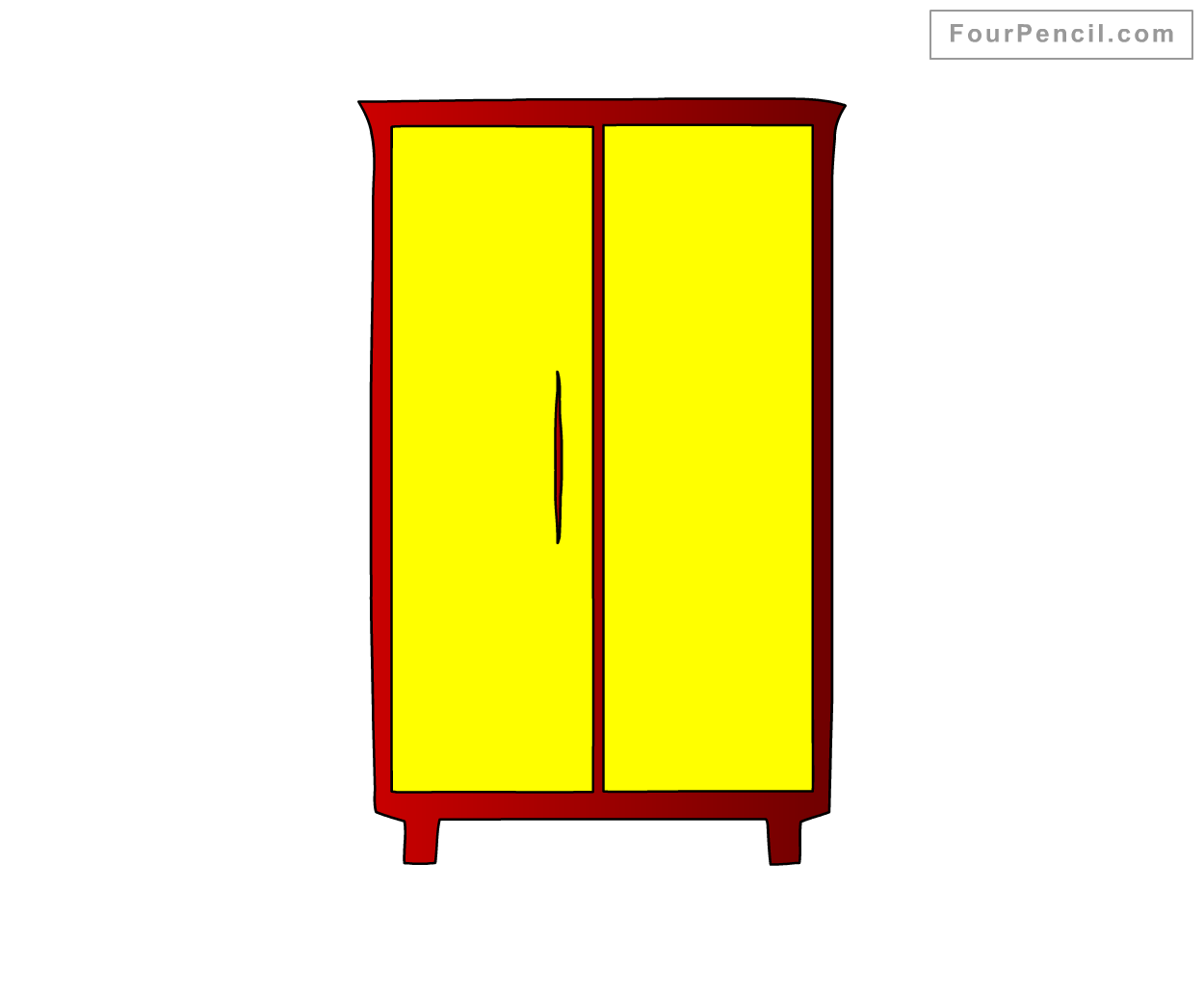 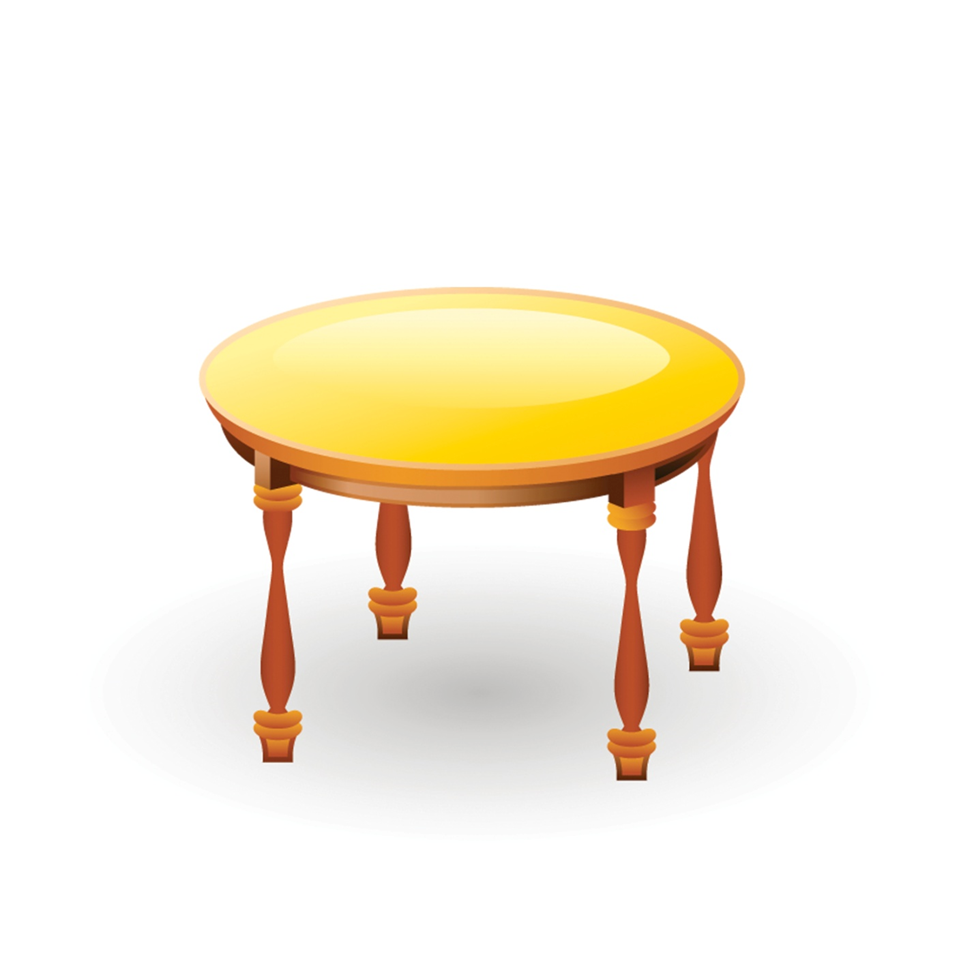 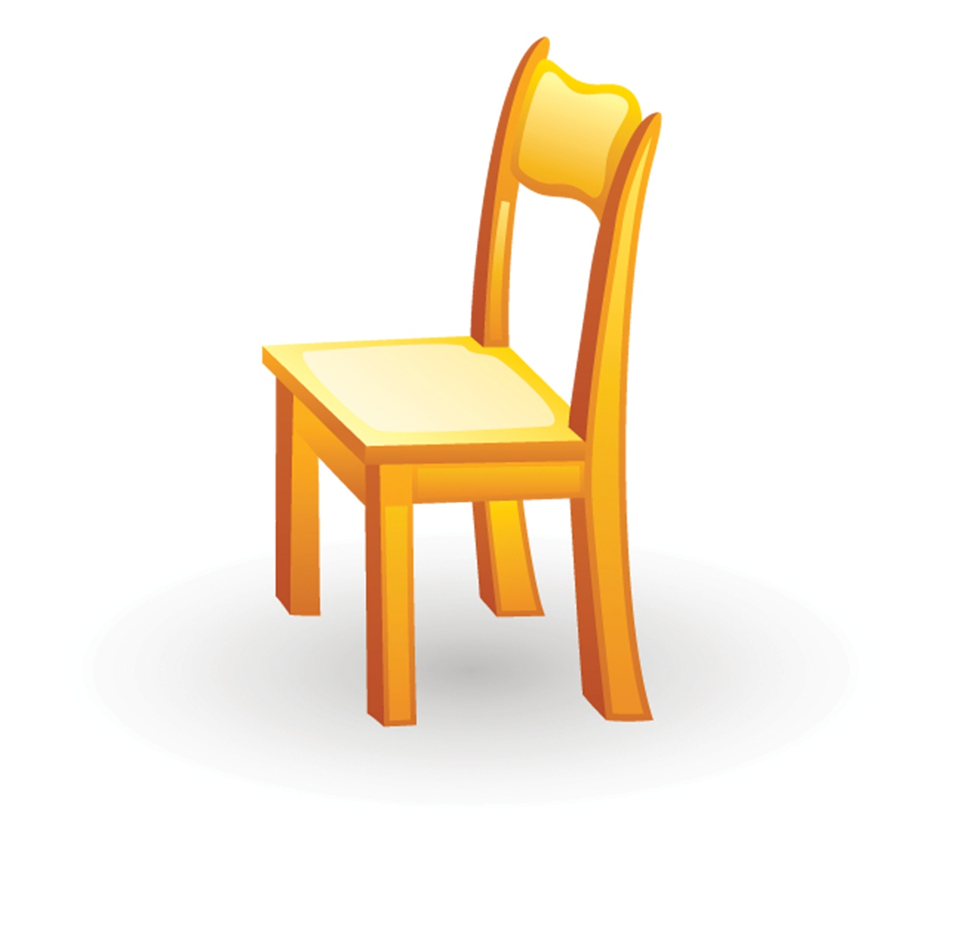 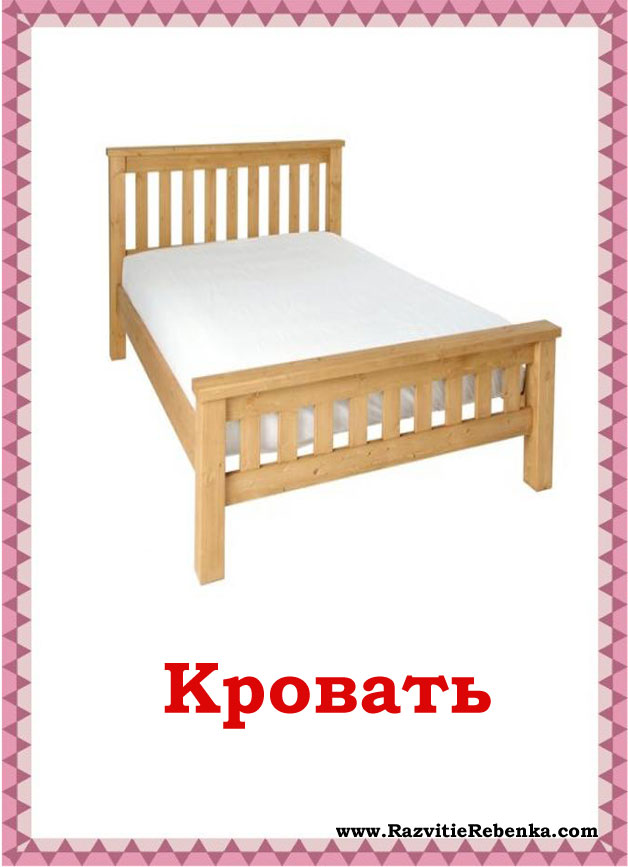 